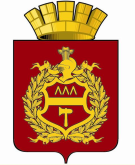 Администрация города Нижний ТагилУПРАВЛЕНИЕ ОБРАЗОВАНИЯПРИКАЗ         30.01.2015						 	            № 116Об утверждении состава комиссии по аттестации  кандидатов на должность руководителей и руководителей муниципальных образовательных учреждений, подведомственных управлению образования Администрации города Нижний ТагилВ целях реализации приказа управления образования от 17.03.2014	№ 486 «Об аттестации кандидатов на должность руководителей и руководителей муниципальных образовательных учреждений, подведомственных управлению образования Администрации города Нижний Тагил», руководствуясь Положением об управлении образования Администрации города Нижний Тагил, утвержденным постановлением Администрации города Нижний Тагил  от 30.01.2009 № 53 «О переименовании департамента образования Администрации города Нижний Тагил и утверждении Положения об управлении образования Администрации города Нижний Тагил (новая редакция)»,ПРИКАЗЫВАЮ:Утвердить состав Комиссии по аттестации кандидатов на должность руководителей и руководителей муниципальных образовательных учреждений, подведомственных управлению образования Администрации города Нижний Тагил  (Приложение № 1).Утвердить экспертные листы для оценки результата квалификационного собеседования (Приложение № 2).Контроль исполнения приказа возложить на заместителя начальника управления образования Т.А. Удинцеву.Начальник управления образования                            	                          И.Е. ЮрловМ.Л. Михеева41 30 25Приложение № 1к приказу управления образования от 30.01.2015  № 116СОСТАВкомиссии по аттестации кандидатов на должность руководителей и руководителей муниципальных образовательных учреждений, подведомственных управлению образования Администрации города Нижний ТагилЮрлов Игорь Евгеньевич, начальник управления образования - председатель Комиссии;Удинцева Татьяна Аркадьевна, заместитель начальника управления образования – заместитель председателя комиссии;Михеева Марина Леонидовна, главный специалист отдела развития системы образования управления образования - ответственный секретарь Комиссии;члены Комиссии:- Белобородова Наталья Тимофеевна, директор МБОУ ГМ СОШ;- Беляева Елена Сергеевна, главный специалист отдела развития системы образования управления образования;- Городилова Елена Геннадьевна, директор МАДОУ детского сада «Радость»;- Жижина Инна Владимировна, директор Нижнетагильского филиала ГБОУ ДПО СО «ИРО» (по согласованию);- Ларькова Наталья Александровна, главный специалист управления образования;- Масолович Надежда Павловна, главный специалист сектора кадров и документационного обеспечения управления образования;- Мезенина Татьяна Борисовна, главный специалист сектора дошкольных образовательных учреждений управления образования;- Кузнецова Людмила Геннадьевна, председатель Нижнетагильской городской организации профсоюза работников образования и науки РФ (по согласованию);- Соколова Елена Григорьевна, директор МБОУ СОШ № 9;- Калинина Ирина Петровна, заместитель директора по правовым и общим вопросам  МКУ «ЦБЭО учреждений образования»;- Чепелев Андрей Николаевич, директор МАО ДО «Городская станция юных натуралистов»;- Шурыгина Людмила Ивановна, директор МБОУ СОШ «ЦО № 1»;- Юрченко Елена Владимировна, директор МБДОУ детского сада «Солнышко».Приложение № 2к приказу управления образования от 30.01.2015  № 116Экспертные листы для оценки результатов квалификационного собеседованияФ.И.О. кандидата на должность руководителя организации  ___________________________________________________________________________________________________Требования к квалификации руководителя образовательной организации.Высшее профессиональное образование по направлениям подготовки «Государственное и муниципальное управление», «Менеджмент», «Управление персоналом» и стаж работы на педагогических должностях не менее 5 лет, или высшее профессиональное образование и дополнительное профессиональное образование в области государственного и муниципального управления или менеджмента и экономики и стаж работы на педагогических или руководящих должностях - не менее 5 лет. Ф.И.О. члена комиссии ____________________________________     подпись        Ф.И.О. аттестующегося руководителя организации ___________________________________________________________________________________________________________Ф.И.О. члена комиссии ____________________________________     подпись        Наименование показателей соответствия руководителяквалификационным характеристикам ЕКСНаименование показателей соответствия руководителяквалификационным характеристикам ЕКСответ отсутствует или дан неверный   в ответе продемонстрировано понимание или владение основным содержанием предмета (вопроса)1Знание нормативных правовых актов, регламентирующих образовательную деятельность   организации 2Знание приоритетных направлений развития образовательной системы РФ3Перспективы развития организации (стратегия, цели и задачи), программное планирование работы  организации, участие в различных программах, образовательных  проектах  4Условия для внедрения ФГОС5Формирование контингента обучающихся, охраны их жизни и здоровья, выстраивание деятельности по защите прав обучающихся, воспитанников  6Обеспечение условий для внедрения инноваций,  непрерывного повышения квалификации работников, подбора и расстановки кадров, оптимизация структуры и штатного расписания   7Взаимодействие и сотрудничество с органами государственной власти, местного самоуправления, организациями, общественностью, родителями, гражданами8Привлечение для осуществления деятельности, предусмотренной уставом организации, дополнительных источников финансовых и материальных средств  Показатели эффективности управленческой деятельности  Результат представленРезультат отсутствует  Соответствие деятельности   организации требованиям законодательства в сфере образования Качество кадрового, учебно-методического, библиотечно-информационного обеспечения, материально-технической базы, функционирование внутренней системы оценки качества образования.Функционирование системы государственно-общественного управления (оценка образовательной деятельности, системы управления организации, содержания и качества подготовки обучающихся, организации учебного процесса).Информационная открытость организации (сайт, размещение протоколов комиссии по распределению стимулирующего фонда на сайте, участие в процедурах независимой оценки качества образования)Реализация мероприятий по профилактике правонарушений у несовершеннолетних Реализация социокультурных проектов (школьный музей, театр, социальные проекты, научное общество учащихся, др.) Реализация мероприятий по привлечению молодых педагогов Реализация программ, направленных на работу с одаренными детьми Реализация программ по сохранению и укреплению здоровья детей Организация физкультурно-оздоровительной и спортивной работы (спортивные секции, соревнования) Создание условий для реализации обучающимися индивидуальных учебных планов Реализация программ дополнительного образования на базе образовательного учрежденияРеализация профильного обучения, предпрофильной подготовки, востребованность выпускников.Динамика индивидуальных образовательных результатов обучающихся (по материалам контрольных мероприятий)Сохранность контингента в пределах одного уровня образования (коэффициент выбытия из образовательного учреждения) 